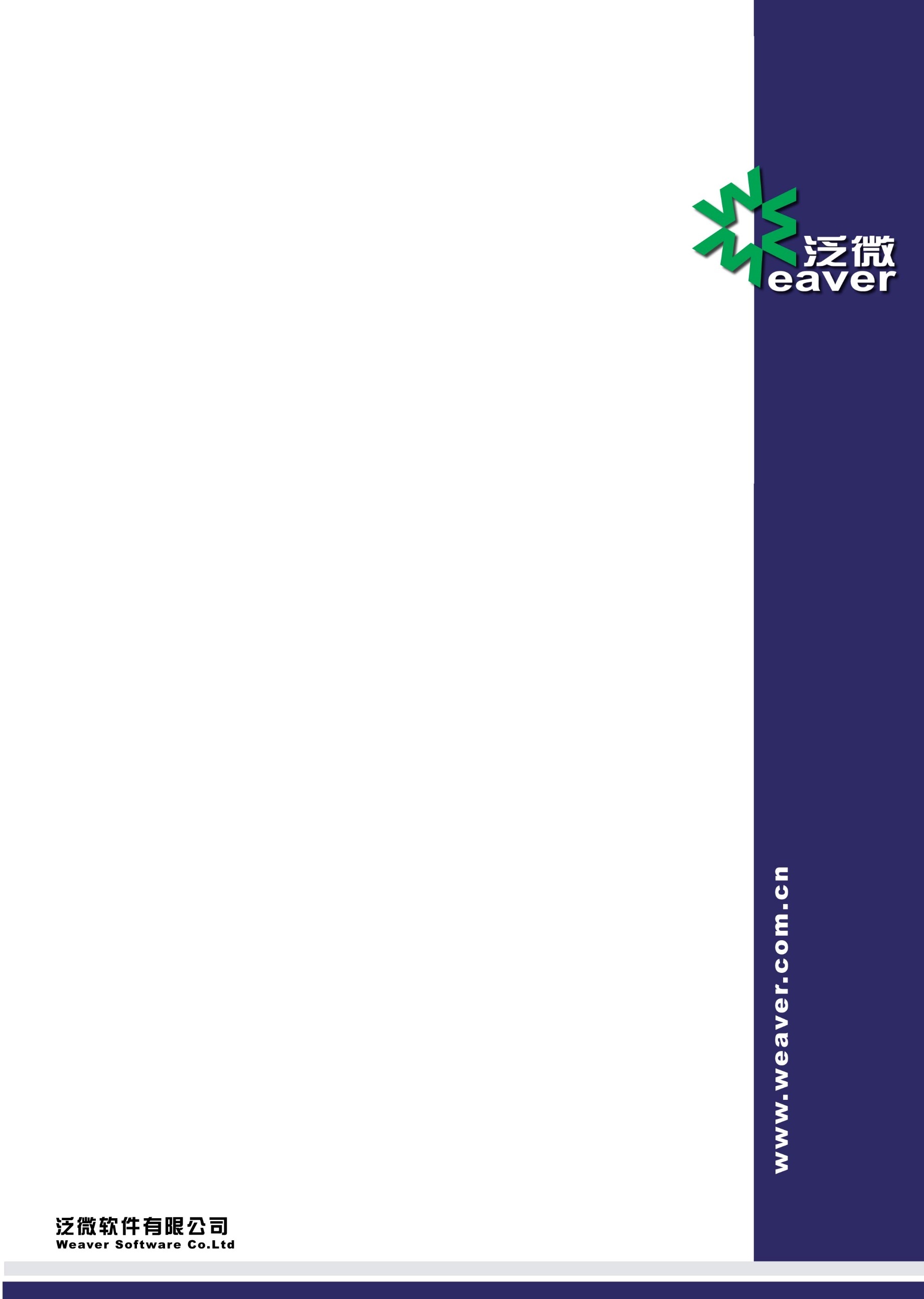 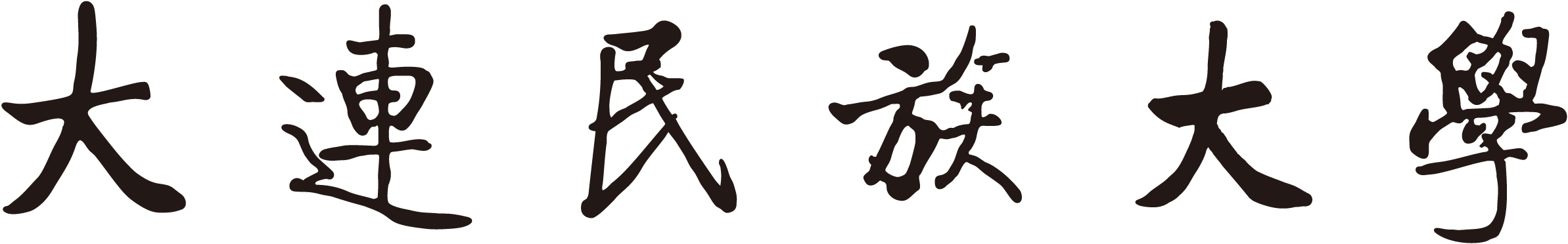 版权说明系统使用向导1.1如何登录OA（协同办公）系统**登录VPN、信息门户、OA帐号密码相同，帐号是工号，（如果密码不对，可以尝试初始密码：身份证后八位）**我们可以访问的OA系统包括：e-cology(OA系统网页版)、e-mobile（OA系统APP）、e-message（OA系统客户端）1.2校外登录先登录“VPN”，再连接“协同办公系统”。登录VPN方法1）可在PC 端浏览器或手机端的浏览器打开vpn地址（下面是两个vpn地址，选一个就行，PC端浏览器可使用IE、Google Chrome，Safari，Firefox等浏览器访问系统，IE版本要求在9.0以上）：http://210.30.0.110/ 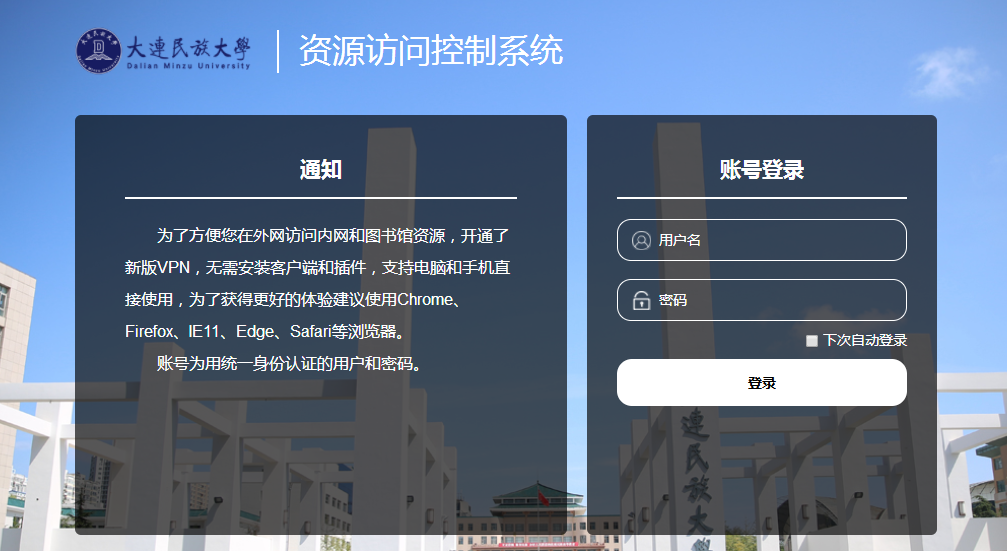 https://vpn.dlnu.edu.cn 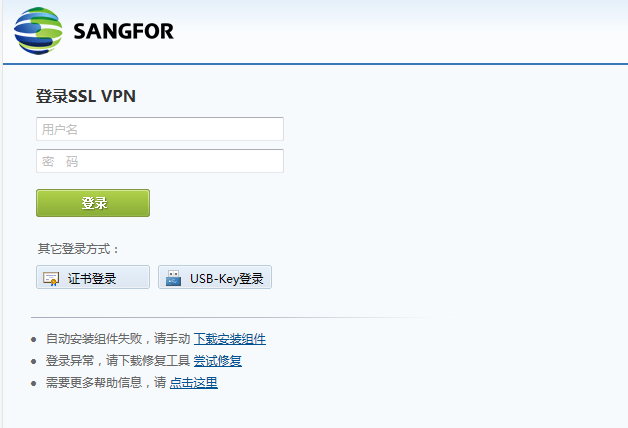 2）搜索vpn客户端”easyconnect”并下载。操作步骤如下：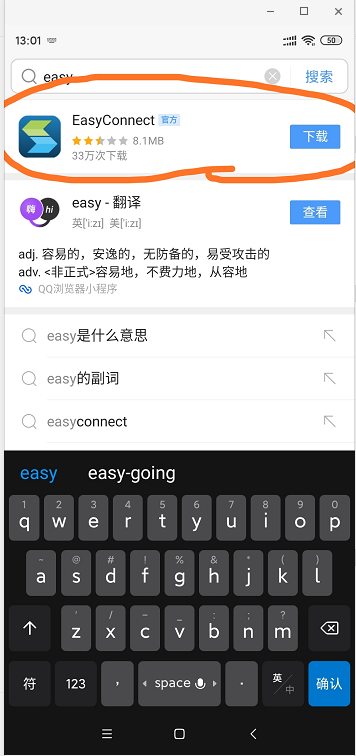 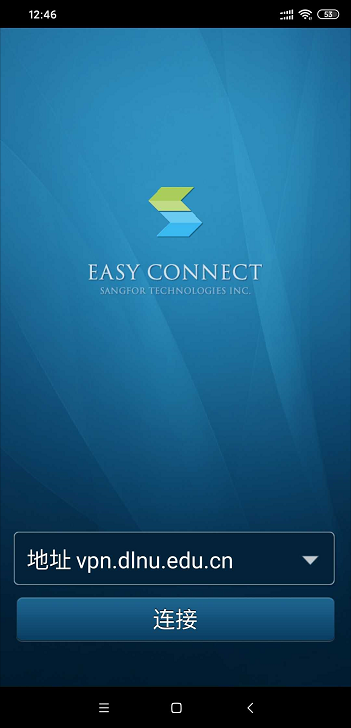 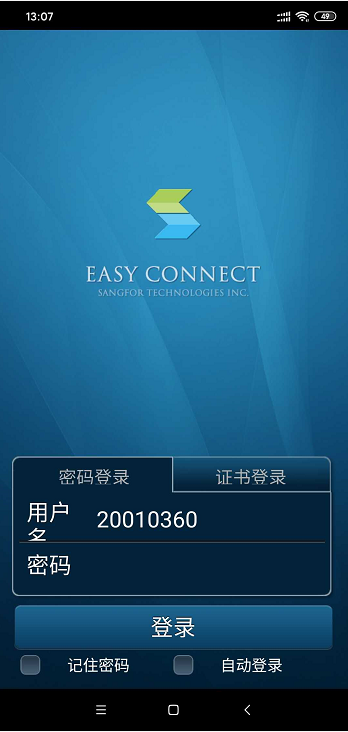 注：在校外想连接e-message和e-mobile，必须通过vpn.dlnu.edu.cne-message：电脑用的类似qq的通讯工具，与OA信息同步e-mobile：手机app1.3校内登录→ PC端:第一种：主页-信息门户-业务直通车-OA系统第二种：直接访问http://210.30.1.110/→ 移动端:安装OA系统 APP1）如何安装：pc端登录系统，首页右上角有e-mobile按钮

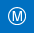 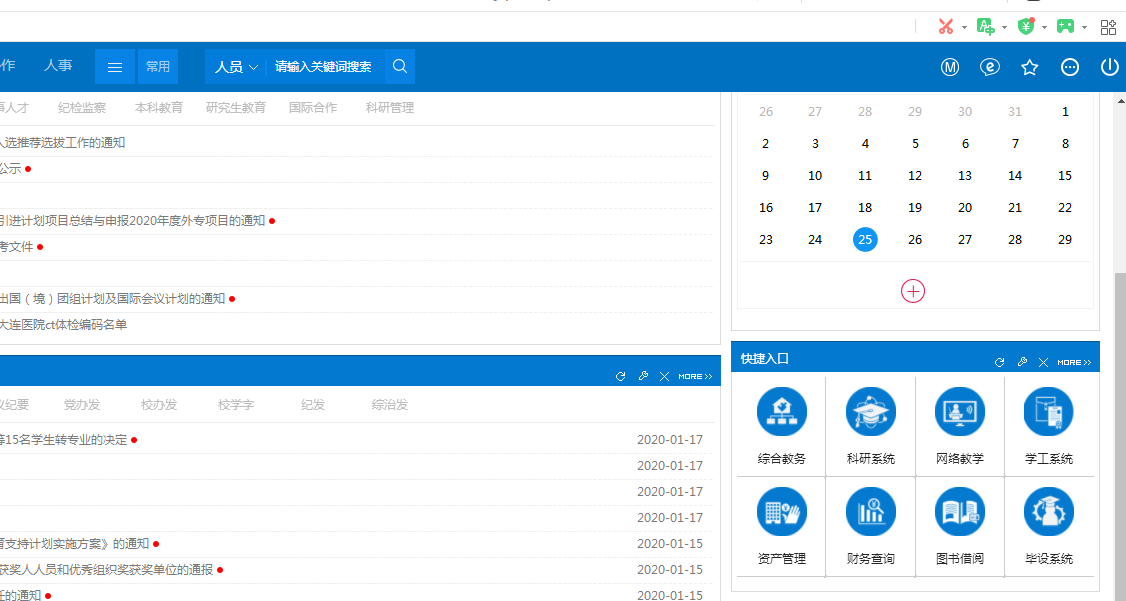 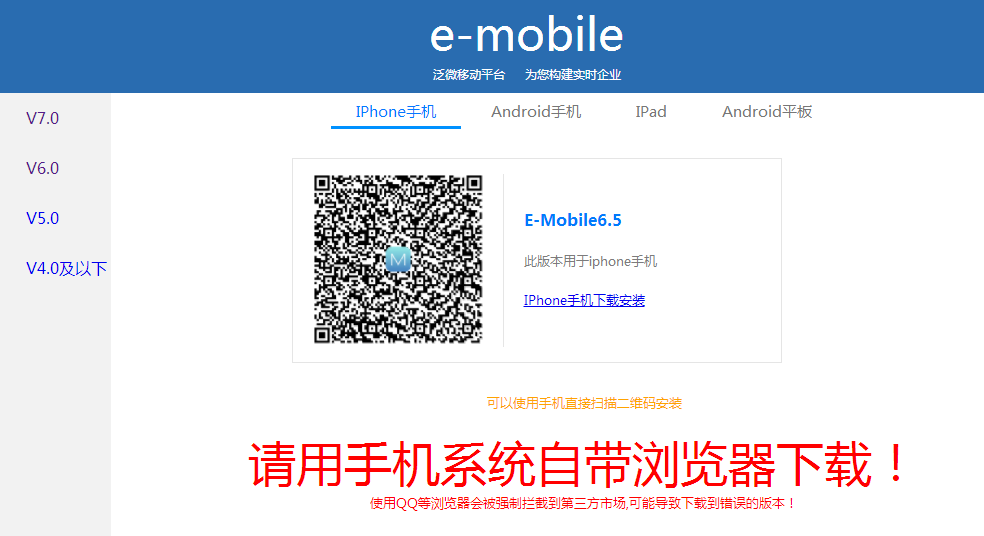 安装完成后，手机内会看到这个图标。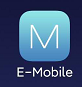 2）登录：首次登录，需要配置，按图示填写信息。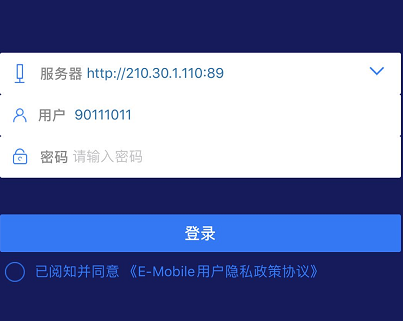 1.4控件检测如果系统启用了控件检测功能，则会在登陆系统后弹出控件页面 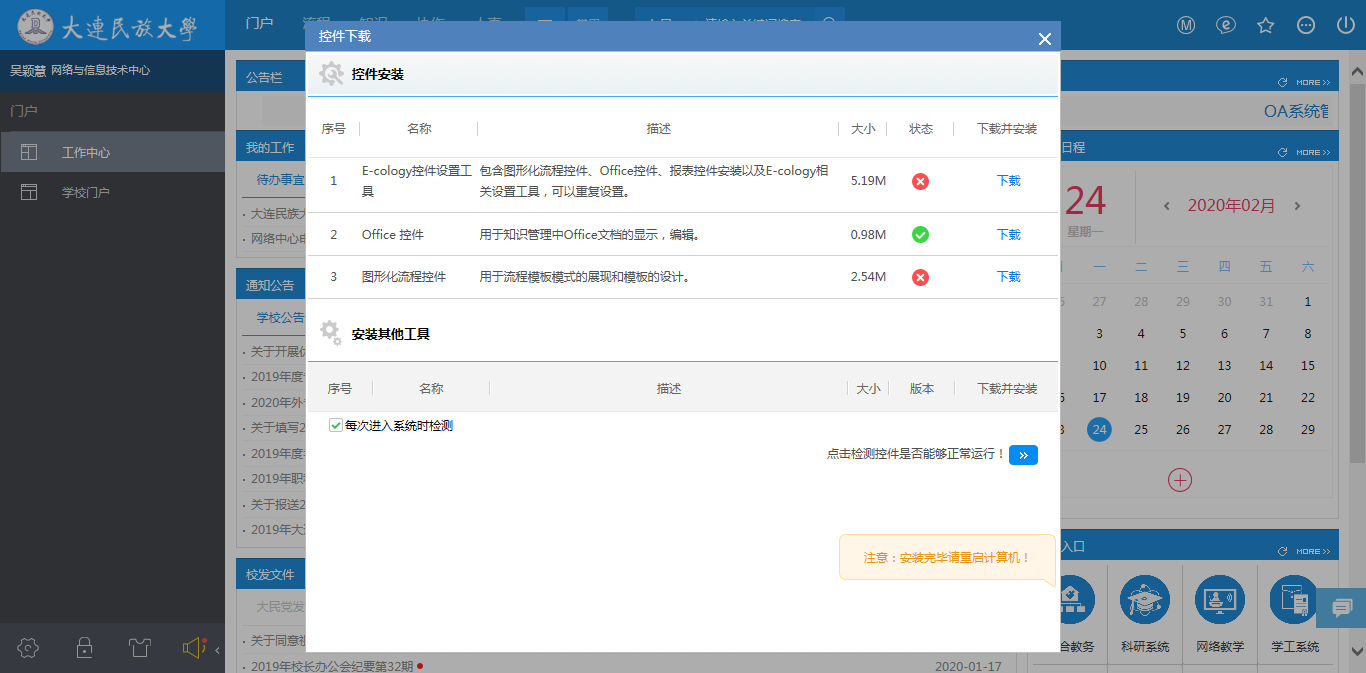 建议使用者在使用IE浏览器首次登陆系统时，检查一下控件的状态，是否有没有安装的插件，请确保插件均已安装，以免影响系统使用，（使用谷歌浏览器、火狐浏览器等可以忽略这一步）。当使用者插件均已安装后，使用者可以选择将每次进入系统时检测该选项的勾去掉，以使今后登陆系统不需要每次都弹出控件页面窗口，可以直接使用系统。1.5常见问题及处理1）输入系统网络地址后，出现“找不到网页”的提示系统的网络地址输入错误，请与系统管理员核对计算机网络故障，请与系统管理员联系2）输入系统网络地址后，出现自动关闭当前IE窗口或者页面没有反应因为使用者的机器上安装有拦截软件（如3721、sina、baidu、google等），方法一，请卸载拦截软件后在重新登录，有些机器可能会安装多种拦截软件；方法二，在拦截软件中启用该IP地址。1.6主界面整体布局介绍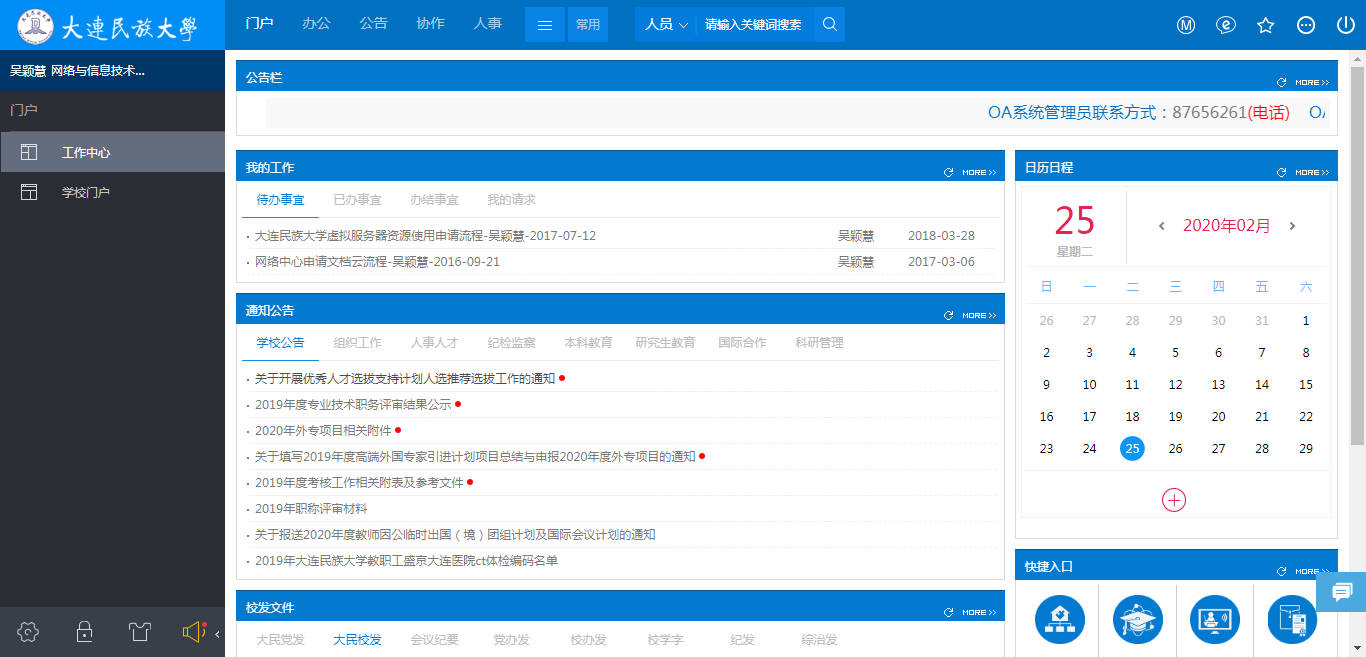 	1区域：功能模块选择，选择进入不同模块；	2区域：常用菜单区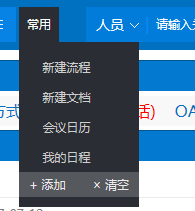 		可将系统中常用的页面加入常用功能区，以便快速访问；点击“添加”可以自己维护常用功能区。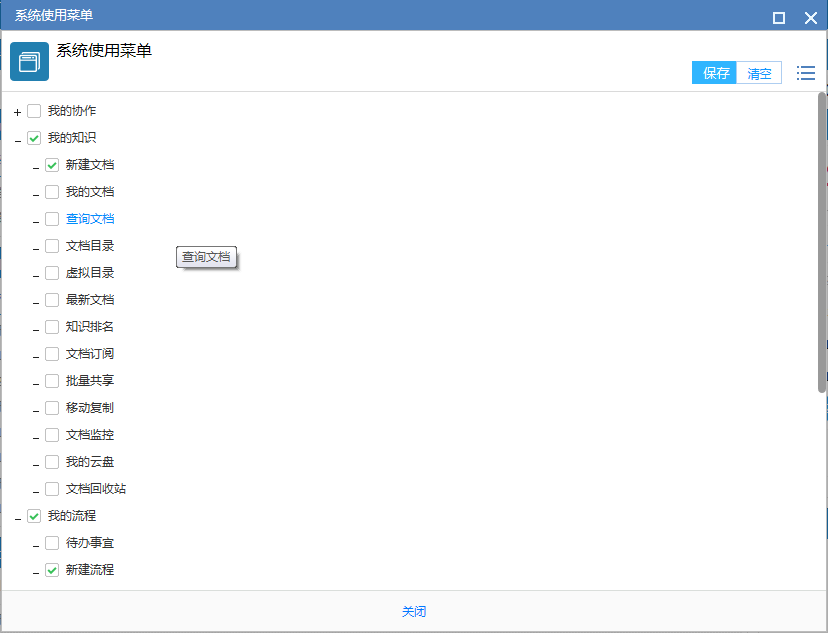 	3区域：快捷搜索区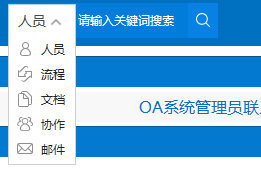 		支持系统常用模块的快捷搜索，比如：按姓名或姓名拼音首字母查找员工、查找某个发起的流程、查找一篇文档等。	4区域：常用工具条		手机端APP下载二维码；		即时通信软件下载地址；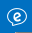 		“收藏夹”工具：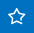 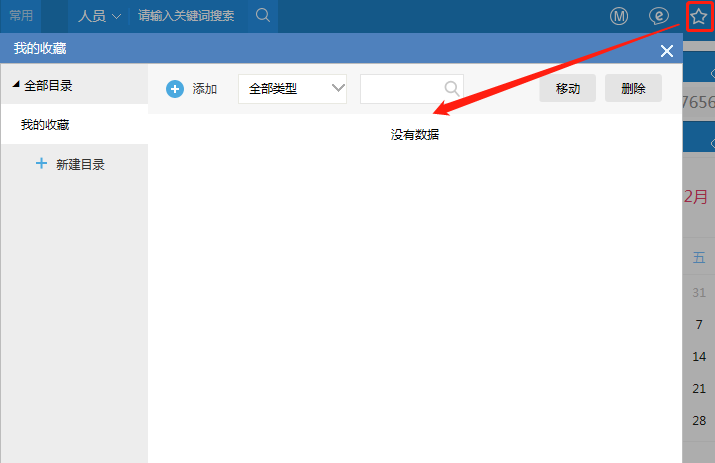 		对Ecology系统中比较关注文档、流程等内容进行收藏记录，以便更快速的找到需要的资料。		更多中还包括“后端应用中心、组织图标、插件下载、版本”等。	5区域：模块具体功能列表选择，在区域1 选择不同模块，这里就会显示模块下面的功能列表。		可查看个人信息卡片、语言切换、个性化设置、修改密码、切换主题、切换布局、退出系统等操作。	6区域：个性化设置区域		个性化设置，用户自己设置一些个性化设置；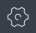 密码设置，用户修改自己OA的登录密码；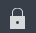 主题设置，用户自己调整页面主题；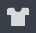 消息中心，快速查看需要了解的消息。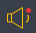 	7区域：内容展示区		根据选择的模块和具体功能项，展示对应模块和功能的具体内容。OA系统已上线业务流程2.1公文管理公文发布 （校发文件、对外发文）公文流转 （校外来文）校内签报 （校内请示报告）2.2请假外出单位(部门)负责人外出请假单位(部门)领导班子成员外出请假学院院长、党总支书记外出请假教职工因私出国（境）审批(B类人员) 教职工病（事）假请假申请2.3综合业务加班工作餐申请 外人员教工餐厅就餐申请 机动车辆通行权限申请 校园视频监控资料调阅申请 2.4行政事务形势报告会、研讨会、讲座申请 金石滩校区会议室（接待室）使用工作流程2.5采购招标采购招标申请流程2.6网络服务网络中心申请文档云流程常用功能3.1 用户在门户中处理日常工作用户可以将自己日常工作要处理的事情如我的工作、通知公告、想要查看的系统内的文档、帮助信息等放置在门户中，这样使用者在登录系统以后就能迅速处理这些工作。在ecology系统中，用户无须关心系统的结构是怎样的，他们登录系统门户就能方便地处理自己日常工作。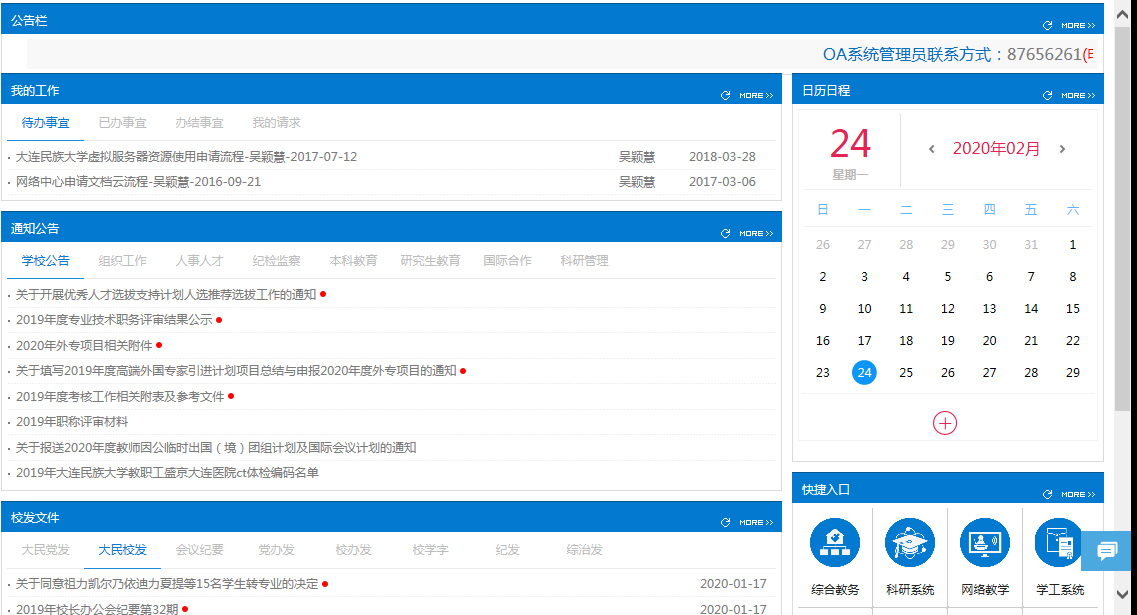 	公 告 栏：重要信息滚动播报的公告信息；我的工作：展示系统中所有需要处理的待办事项、查看已办的实现等操作，方便用户快速办理需要审批和处理的工作内容；	通知公告：快速查看学校各部门发布的最新的通知公告信息；校发文件：快速查看学校发布的最新公文信息；	日历日程：快速查看系统中用户的日程日历信息；	快捷入口：通过平台快速进入校内其它系统中。3.2 发起一个流程申请具体操作：选择【办公】→【新建流程】菜单，进入如图所示页面，可以查看自己可以申请的所有流程：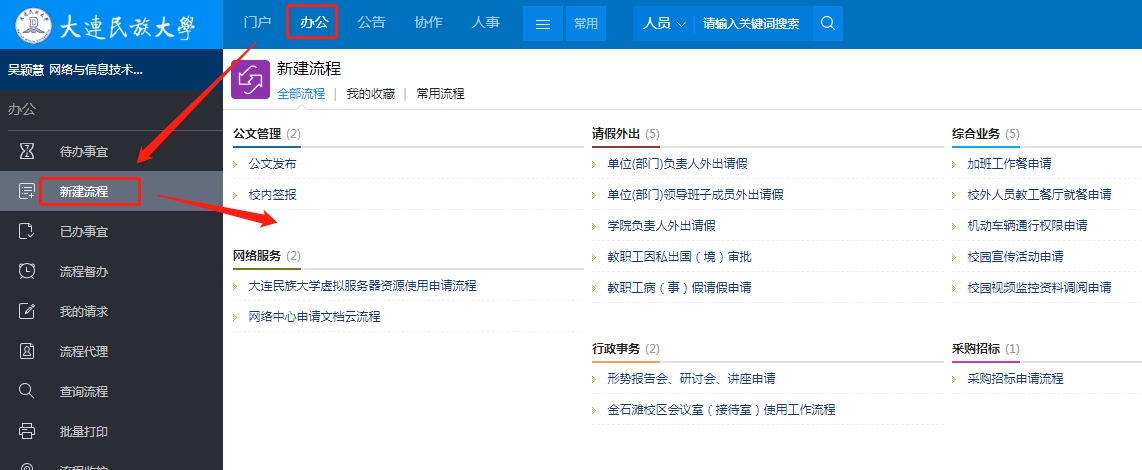 点击即可发起相关业务：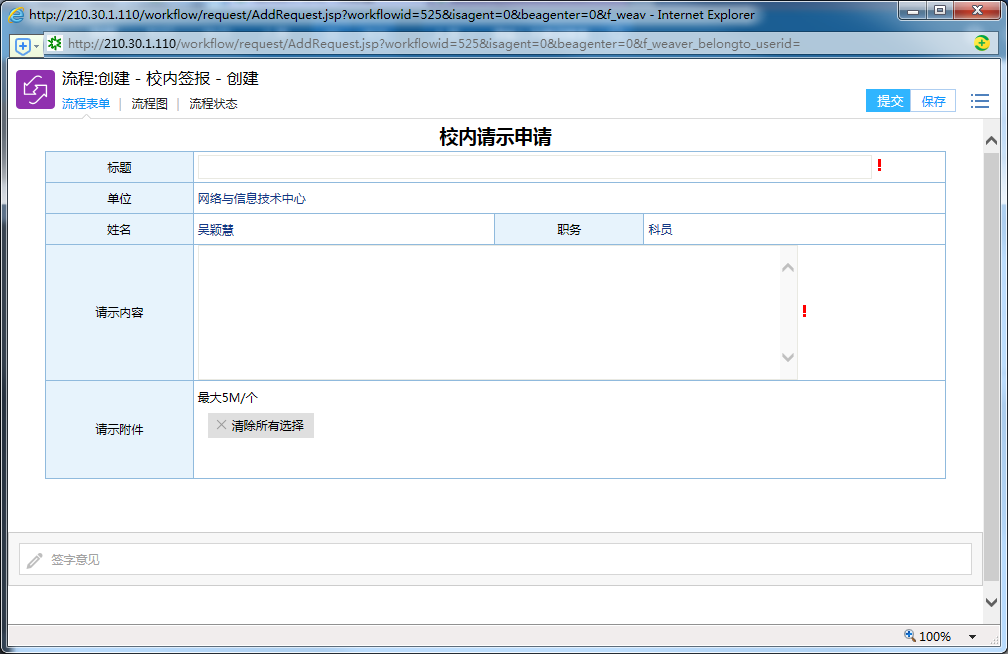 进入表单后，填写相关内容，注意红色“”表示当前信息必填，否则无法提交申请；内容填写完成后点击右上角“提交”按钮即可提申请到下一个节点处。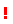 如果填写了一部分内容，临时有事不想提交，可以点击右上角“保存”按钮，将当前已经填写的内容保存，等有时间后再次补全表单信息后再提交。点击上面的“流程图”页签，可以了解本流程申请的审批路径：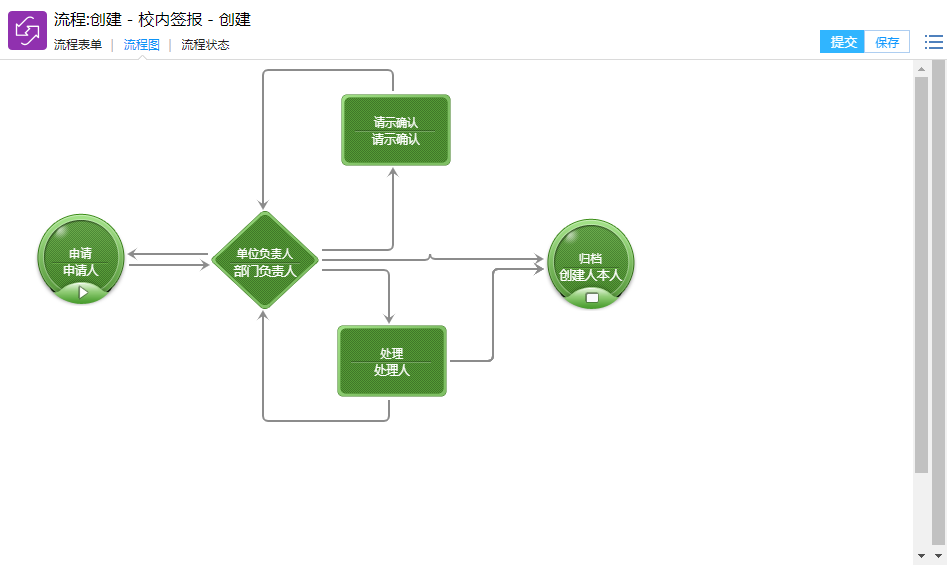 3.3 跟踪流程处理情况具体操作：选择【办公】→【已办事宜】菜单，进入如图所示页面，可以自己处理过的所有相关流程。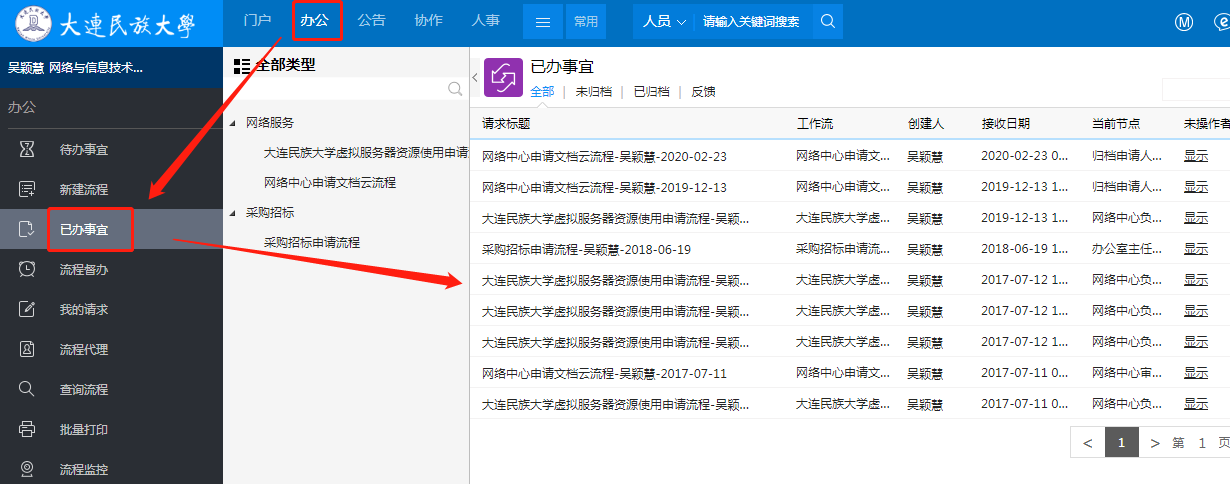 全部：查看自己处理过的所有业务流程，可以通过流程分类快速过滤，也可以通过右上角的“高级搜索”进行多条件组合过滤搜索。未归档：查看自己处理过的，但是流程没有结束的所有业务流程，可以通过流程分类快速过滤，也可以通过右上角的“高级搜索”进行多条件组合过滤搜索。已归档：查看自己处理过的，并且流程已经结束的所有业务流程，可以通过流程分类快速过滤，也可以通过右上角的“高级搜索”进行多条件组合过滤搜索。反馈：查看自己提交后，需要查看反馈的流程，同样可以通过流程分类快速过滤，也可以通过右上角的“高级搜索”进行多条件组合过滤搜索。点击“流程标题”进入查看具体流程信息：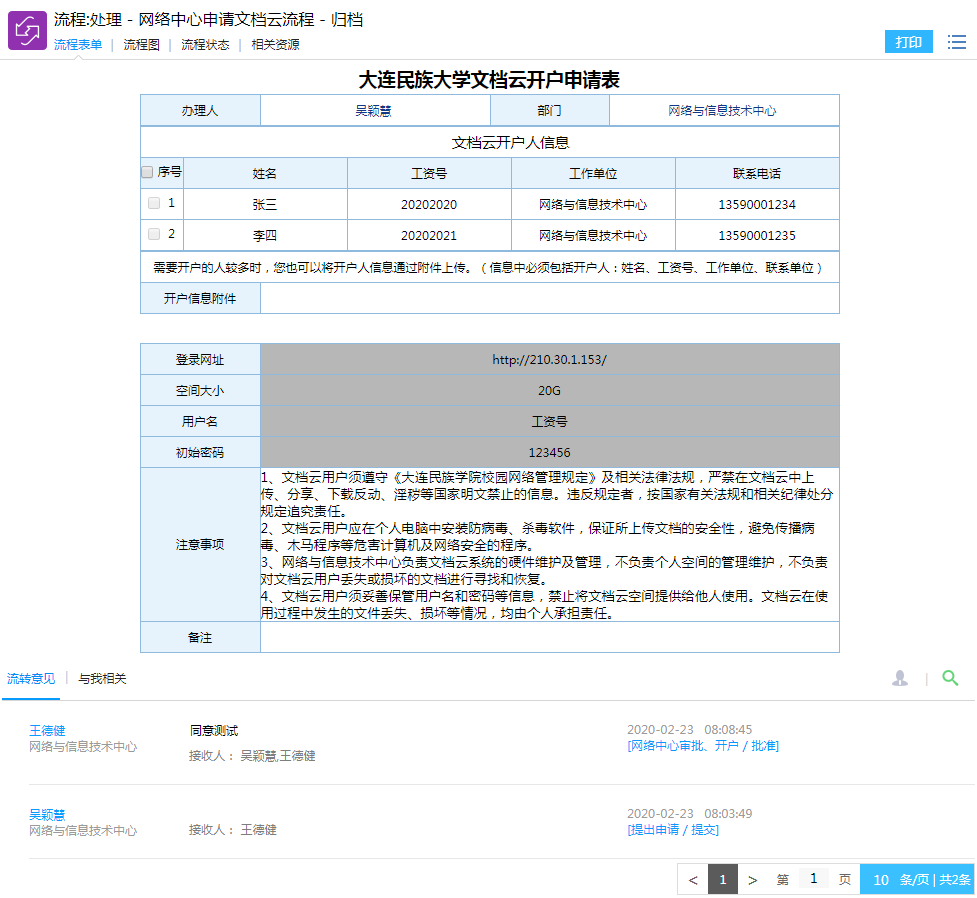 可以看到表单信息和下面流程流转过程的节点处理意见；通过“与我相关”页签可以看到其他处理人“@我”的信息。点击上面“流程图”页签，可以看到当前流程的流转路径：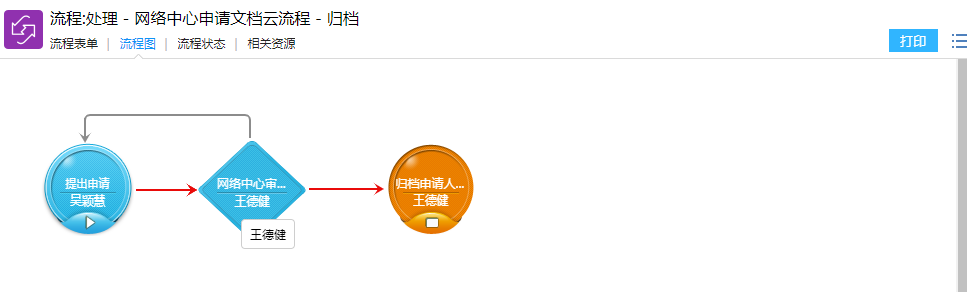 蓝色：表示流转过的节点；橙色：表示当前处理的节点；绿色：表示未流转到的节点；注意：流转过的节点和当前处理的节点会显示已操人和当前操作人姓名；未流转到的节点不会显示操作人姓名，只会显示操作组名称。点击上面“流程状态”页签，可以看到当前流程各节点操作人处理状态：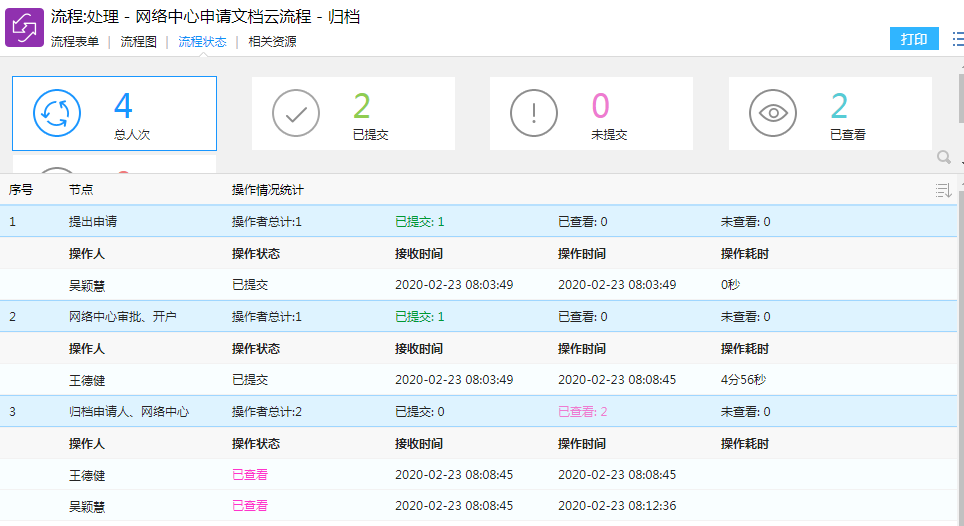 可以看到各节点操作人的操作状态、接收时间、操作耗时等信息。注意：办公平台无法替代日常工作沟通，当发现对应操作人没有及时处理业务时，可以单击人名，获取当前用户的联系方式及时沟通，以提高业务处理效率：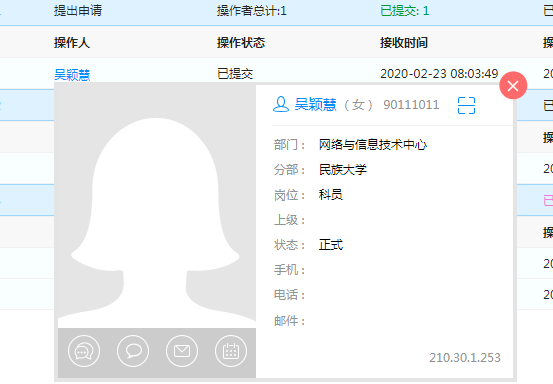 3.4 创建和上传知识文档用于用户在线发布新闻、通知、以及共享HTML类型、WORD类型、EXCEL类型等的文档（系统默认是HTML类型文档）。具体操作：选择【公告】→【新建文档】菜单，进入如图所示页面，可以所有自己有权限上传文档的目录。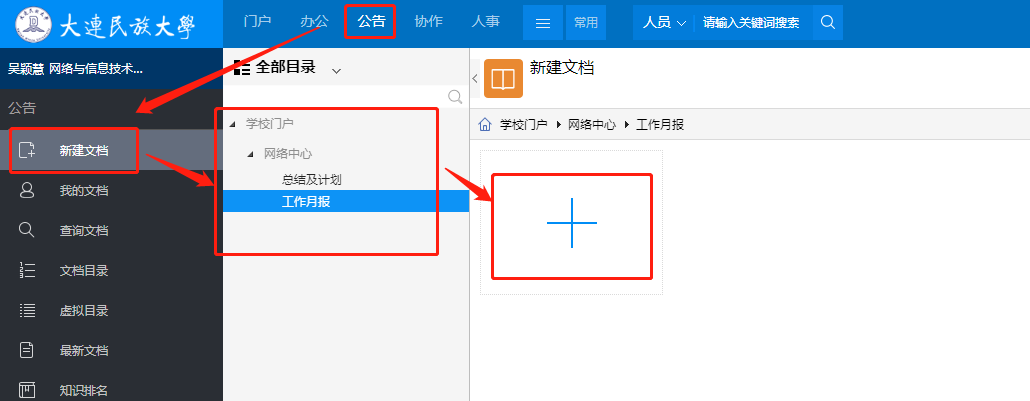 	注意：每个用户权限不同，所查看到的目录也不完全相同。选择相应目录，当出现“”符号的图标时，就表示可以在当前目录追加文档了，点击图标，即可进入新建文档页面：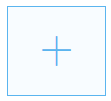 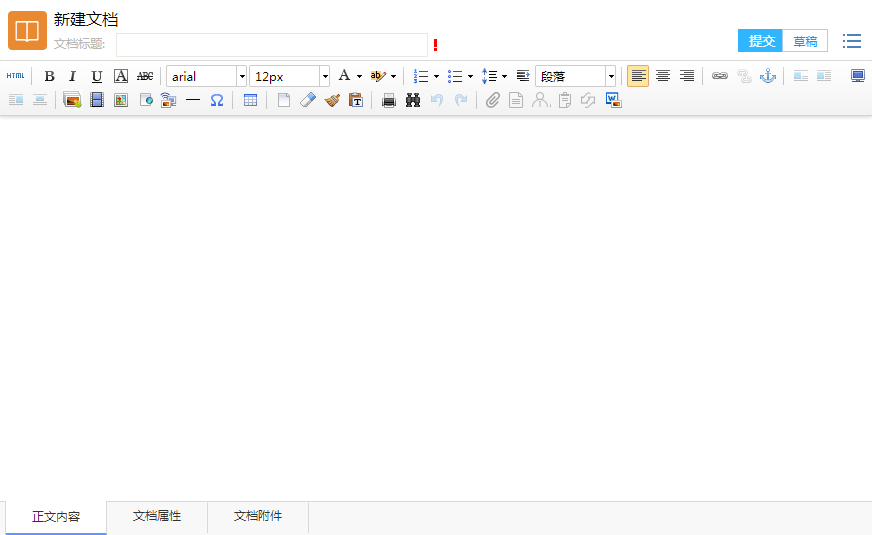 填写文档标题和内容，内容支持文字样式调整、插入表格、插入图片等功能。通过上面的“文档附件”页签可以添加附件：同时新建文档时默认文档类型为“HTML”文档，在IE浏览器下可以单击右键，切换文档格式：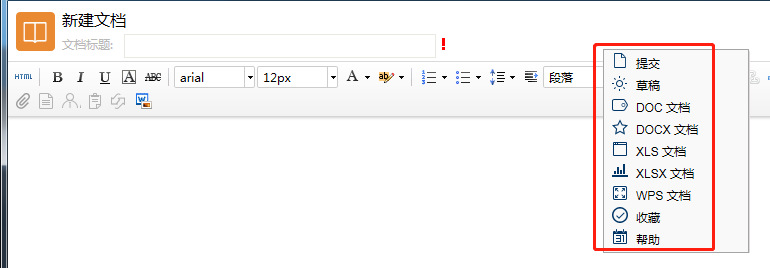 可以切换为在线编辑Word或Excel文档。注意：切换文档类型暂时不支持其他浏览器。3.5 查阅系统的知识文档具体操作：选择【公告】→【文档目录】菜单，进入如图所示页面，可以查看自己所能查阅的所有电子文档。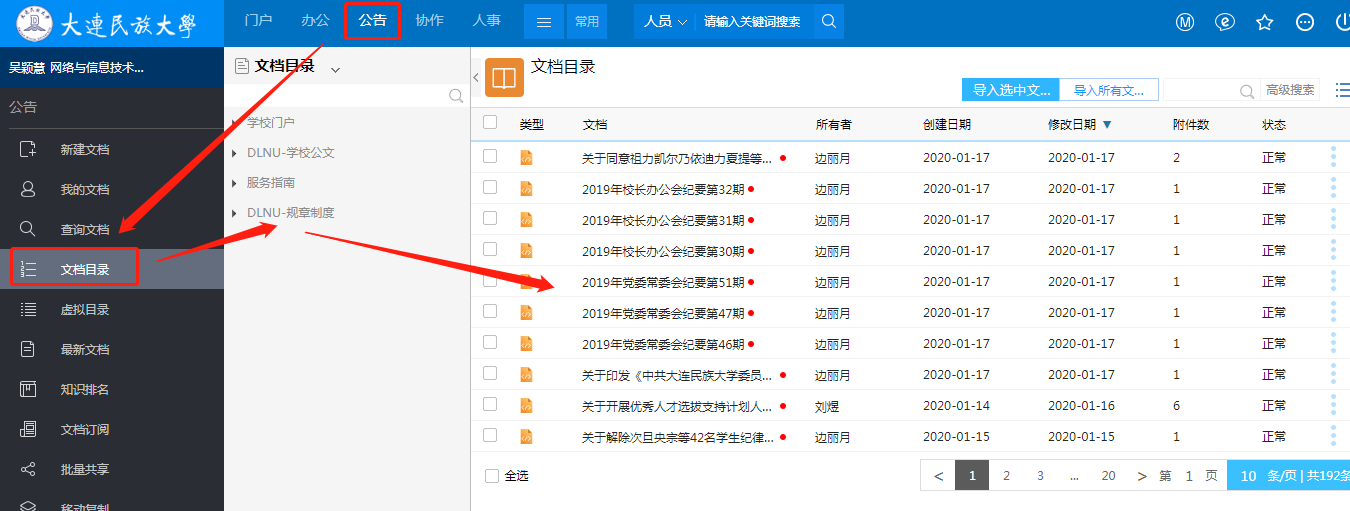 文档后面的小红点表示当前用户对这篇文档没有查看过，查看过后红点就会消失。可以通过右上角的“高级搜索”查询和过滤相关文档：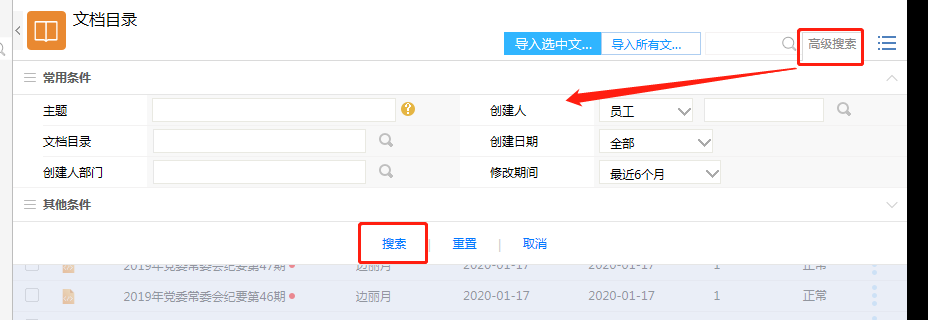 